1 – Il contesto geopolitico della migrazioneObiettivo: 	fornire alcune informazioni generali sugli attuali modelli di migrazione (Paesi di origine e rotte migratorie) e indicare altre fonti di informazione.I Paesi europei hanno sempre accolto i rifugiati, tuttavia è negli ultimi anni che si è assistito a un aumento significativo del numero di richiedenti protezione in Europa. Nel 2015 si è registrato il più alto numero di arrivi: poco più di un milione di persone. Il 17% era costituito da donne e il 25% da bambini e ragazzi al di sotto dei 18 anni d’età. Nel 2016 il numero si è ridotto, restando comunque molto più alto rispetto a quello degli anni precedenti. Purtroppo, però, è continuato ad aumentare il numero dei migranti che hanno perso la vita in mare nel tentativo di raggiungere l’Europa. Da quali Paesi provengono i rifugiati e perché stanno migrando in Europa?L’84% dei rifugiati proviene da tre Paesi afflitti dalle guerre in corso in Medio-Oriente: il 49% dalla Siria, il 21% dall’Afghanistan e il 9% dall’Iraq. Altri, invece, arrivano da diversi Paesi dell’Africa: la maggior parte dalla Nigeria, dall’Eritrea, dalla Somalia e dal Gambia. Vi sono anche rifugiati provenienti da altri Paesi, tra cui il Pakistan, l’Iran, l’Egitto e alcuni Paesi dell’Est e del Sud-Est Europa.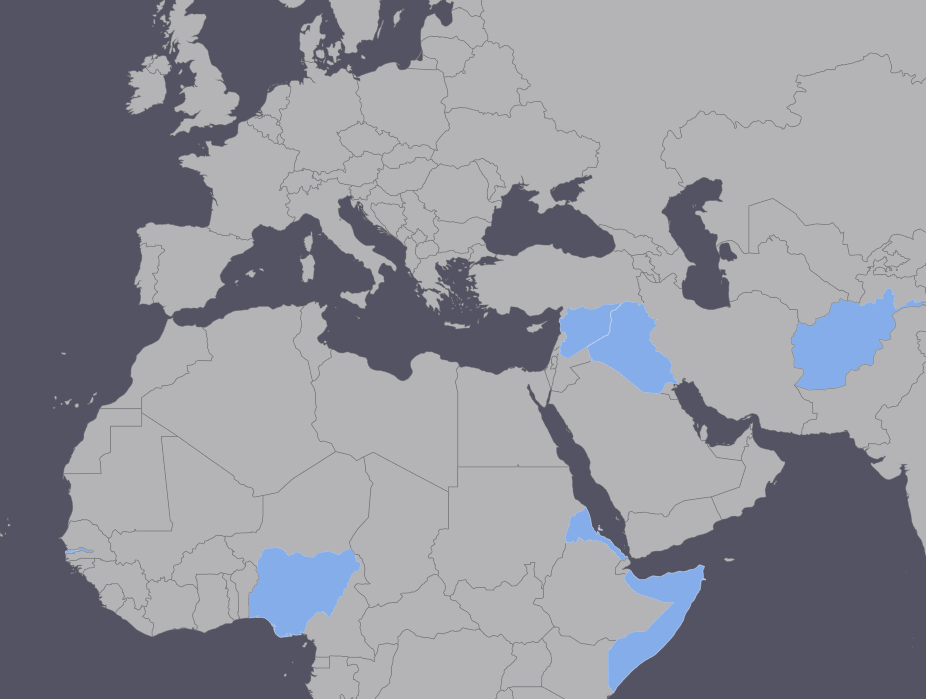 Nota: PIL pro capite = Prodotto Interno Lordo pro capite – rappresenta il valore complessivo, espresso in dollari internazionali, dei beni e dei servizi prodotti in un dato anno, diviso per il numero degli abitanti e adattato tenendo conto della parità del potere d’acquisto; ISU = Indice di Sviluppo Umano – una statistica composita che tiene conto delle aspettative di vita, dell’istruzione e di indicatori economici.Come raggiungono l’Europa i rifugiati?Molti dei rifugiati che arrivano in Europa hanno trascorso anni nei campi profughi in Turchia, Libano o Etiopia. Le cattive condizioni e la mancanza di prospettive in questi campi o nei Paesi di origine sono tra i fattori che spingono queste persone a rischiare la propria vita nel tentativo di raggiungere l’Europa. La maggior parte dei rifugiati utilizza la rotta del Mediterraneo centrale o la rotta dei Balcani. Esistono inoltre altre rotte e diversi percorsi alternativi.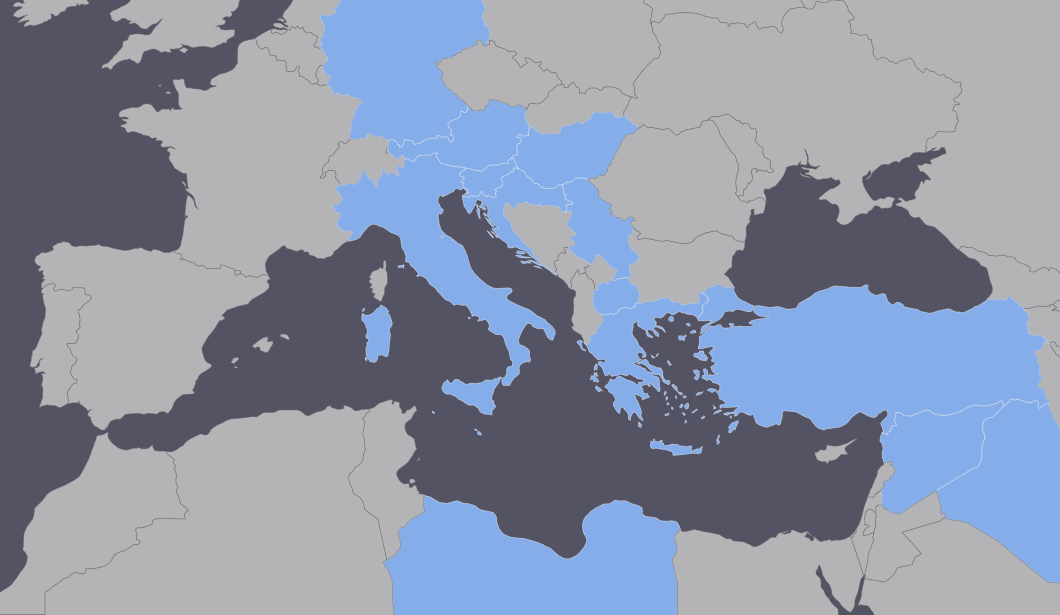 La rotta dei Balcani:Via mare dalla Turchia alle isole greche (in particolare Kos, Samos, Chios, Lesbo) e quindi via terra attraversando la Macedonia, la Serbia, la Croazia, la Slovenia o l’Ungheria, verso l’Europa centrale, settentrionale e occidentale.La rotta del Mediterraneo centrale:Via terra dall’Africa sub sahariana fino alla Libia, procedendo quindi dalla costa libica alle isole italiane di Lampedusa, Sicilia o all’isola di Malta su imbarcazioni di fortuna stracariche e spesso recuperate in mare da navi italiane o dell’Unione Europea.La rotta del Mediterraneo centrale è stata ampiamente utilizzata dai migranti provenienti dall’Africa sub sahariana sin dallo scoppio della guerra civile in Libia nel 2013. L’assenza di uno stato di diritto e l’instabilità politica in questo Paese hanno consentito alle reti di trafficanti di sfruttare coloro che erano diretti verso l’Europa. I rifugiati pagano ingenti somme di denaro (spesso accumulate raccogliendo le risorse di tutta la famiglia estesa) per essere condotti attraverso i confini o per un posto su un’imbarcazione. Migliaia di rifugiati hanno perso la propria vita in mare negli ultimi anni. I dati aggiornati sono forniti da:l’Organizzazione Internazionale per le Migrazioni (OIM)l’Ufficio Europeo di Sostegno per l’Asilo (UESA)l’Istituto per la Politica di Immigrazione (IMEPO)Reperire informazioni sul background dei rifugiati all’interno del “tuo” gruppoDiverse possono essere le fonti di informazione da tenere in considerazioneLe informazioni fornite dallo staff dell’istituzione o dell’organizzazione che gestisce il campo/ il centro di accoglienza o quelle fornite dai principali soggetti interessati quali, ad esempio, i mediatori culturali, gli operatori sociali o gli psicologi. Essi dispongono dei dati relativi alla nazionalità dichiarata dai rifugiati con cui lavorerai e magari anche di informazioni aggiuntive. Ricorda, tuttavia, che potrebbero non essere nella condizione di condividere con te le informazioni, per via degli obblighi di riservatezza imposti dalla loro istituzione o professione.Le informazioni che puoi ottenere da solo tramite Internet, leggendo articoli apparsi nei media e nei libri. Evita tuttavia di fare generalizzazioni: non pensare che ciò che troverai sia automaticamente applicabile ai componenti del tuo gruppo. Se possibile, controlla l’affidabilità delle fonti che utilizzi e confronta ciò che leggi con le informazioni provenienti da altre fonti.Non chiedere direttamente ai rifugiati di fornire informazioni su sé stessi, sul loro Paese d’origine o sulla rotta migratoria che hanno utilizzato. Occorre chiarire loro che il tuo obiettivo è offrire supporto linguistico: non hai alcun ruolo nell’iter relativo alla procedura d’asilo. I rifugiati, tuttavia, potrebbero fornire informazioni nel corso delle attività linguistiche (durante, ad esempio, una discussione di gruppo o nei lavori che realizzeranno nel corso delle stesse attività). Tieni in considerazione tali informazioni e vedi anche lo strumento 3 – Le questioni etiche e interculturali da conoscere quando si lavora con i rifugiati per evitare conseguenze negative e impreviste.Alcuni aspetti da tenere in considerazione quando progetti attività linguistiche (anche in questo caso, non rivolgere le seguenti domande direttamente ai rifugiati)La situazione nel Paese d’origine.Da quali Paesi provengono i rifugiati?Nel caso in cui esistano nei loro Paesi delle significative differenze a livello regionale, da quale regione provengono?Provengono da grandi città o da zone rurali?Quali sono le lingue parlate nella loro regione di provenienza? (Metti in relazione queste informazioni con quelle raccolte attraverso gli strumenti 38 – Il ritratto plurilingue: un’occasione di riflessione per i rifugiati e 27 – I profili linguistici dei rifugiati).Quali sono i principali gruppi religiosi nel loro Paese e a quale gruppo appartengono i rifugiati con cui stai lavorando?Nel loro Paese appartengono alla maggioranza o a una minoranza etnica? I matrimoni misti sono possibili/ inconsueti/ comuni? Sono ammessi o causano problemi? Come era la loro vita di tutti i giorni prima di lasciare il Paese d’origine?In che modo sono organizzate le famiglie nei loro Paesi? In genere, a che età ci si sposa? A che età un individuo è considerato adulto?Come è organizzato il sistema educativo nel Paese d’origine? Hanno frequentato la scuola? Se sì, fino a che livello d’istruzione?Hanno ancora la famiglia nel loro Paese? Se sì, sono in contatto con i membri della famiglia/ vorrebbero ristabilire dei contatti con loro?B. Le cause della migrazioneFuga da una guerra o da una persecuzione?Desiderio di evitare il servizio militare?Desiderio di evitare un matrimonio forzato?Allontanamento dalla famiglia?Povertà estrema e mancanza di prospettive?Migrazione in Europa voluta dalla famiglia per aiutare coloro che rimangono a casa?Desiderio di ricongiungersi con la famiglia o con i membri della comunità precedentemente migrati in Europa trovando condizioni di vita migliori?C. Le rotte migratorie utilizzateI rifugiati hanno trascorso del tempo in un campo profughi di un Paese al confine con quello di origine? Se sì, per quanto tempo? Dove? In quali condizioni?Quali Paesi hanno attraversato?Ci sono state delle soste più lunghe durante il tragitto? (Ad esempio: in un centro di detenzione, in un campo profughi gestito da un’organizzazione umanitaria o in Paese dove sono rimasti per trovare lavoro al fine di pagare la parte successiva del viaggio, ecc.)Hanno intrapreso una traversata via mare? Come è stata questa esperienza? Come è stato organizzato il loro viaggio? (Ad esempio: individualmente, con un gruppo della stessa comunità, hanno pagato dei trafficanti per attraversare la frontiera o imbarcarsi, ecc.)D. L’itinerario all’interno dell’EuropaQual è stato il punto d’accesso in Europa? Come è stata l’esperienza del loro primo contatto?Quali altri Paesi europei hanno attraversato per raggiungere la loro attuale destinazione?Hanno viaggiato da soli, con la famiglia o con un gruppo più allargato formatosi prima o magari dopo il loro arrivo in Europa?Hanno presentato domanda di asilo/ protezione internazionale? In quale Paese?Il Paese in cui si trovano al momento rappresenta la loro destinazione finale o è solo un Paese di transito?Quale Paese rappresenta la loro destinazione finale e perché?Nel caso in cui tu e/ o alcuni membri della tua famiglia abbiate avuto un’esperienza di migrazione, rifletti sugli aspetti sopra elencati, partendo dal tuo/ loro punto di vista.Una riflessione di questo tipo ti aiuterà a comprendere quali siano le motivazioni, gli interessi e le priorità dei rifugiati all’interno del “tuo” gruppo e quali presumibilmente gli argomenti che vorranno trattare e quelli che vorranno evitare durante le attività di supporto linguistico.Per ulteriori informazioni, consulta:le seguenti sezioni del sito web dell’Organizzazione Internazionale per le Migrazioni: Paesi, Notizie, Ricerca (storie);il sito Refworld di UNHCR;le seguenti sezioni del principale sito di UNHCR: Storie e Rifugiati/Risposte dei Migranti -Mediterraneo.